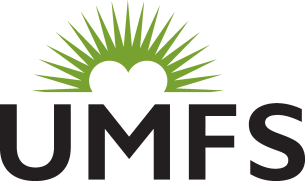 TREATMENT FOSTER CARE / SHORT-TERM FOSTER CARE ONLINE REFERRAL FORMPlease email any additional information (such as psychological, social history, etc.) or fax to 804.239.1060If you do not get a response from us within one hour during regular business hours (8:30 a.m. to 4:30 p.m.), please call John Jenks, admissions coordinator, 804.310.7572For UMFS use OnlyToday’s dateToday’s dateToday’s dateDesired placement dateDesired placement dateDesired placement dateEst. length of placementEst. length of placementEst. length of placementReferred to UMFS before?Referred to UMFS before?Referred to UMFS before?Referred to UMFS before?Referred to UMFS before?Referred to UMFS before?Referred to UMFS before?Referred to UMFS before?Yes Yes Yes NoNoNoIf yes, when? If yes, when? If yes, when? DateDateDateDateServiceServiceServicePast or Current Services provided by UMFS or another Agency?Past or Current Services provided by UMFS or another Agency?Past or Current Services provided by UMFS or another Agency?Past or Current Services provided by UMFS or another Agency?Past or Current Services provided by UMFS or another Agency?Past or Current Services provided by UMFS or another Agency?Past or Current Services provided by UMFS or another Agency?Past or Current Services provided by UMFS or another Agency?Past or Current Services provided by UMFS or another Agency?Past or Current Services provided by UMFS or another Agency?Past or Current Services provided by UMFS or another Agency?Past or Current Services provided by UMFS or another Agency?Past or Current Services provided by UMFS or another Agency?Past or Current Services provided by UMFS or another Agency?Past or Current Services provided by UMFS or another Agency?Past or Current Services provided by UMFS or another Agency?Past or Current Services provided by UMFS or another Agency?Past or Current Services provided by UMFS or another Agency?Past or Current Services provided by UMFS or another Agency?Past or Current Services provided by UMFS or another Agency?Past or Current Services provided by UMFS or another Agency?Past or Current Services provided by UMFS or another Agency?Past or Current Services provided by UMFS or another Agency?Past or Current Services provided by UMFS or another Agency?Past or Current Services provided by UMFS or another Agency?Past or Current Services provided by UMFS or another Agency?Past or Current Services provided by UMFS or another Agency?Past or Current Services provided by UMFS or another Agency?Past or Current Services provided by UMFS or another Agency?Yes Yes NoNoNoIf Yes, when?If Yes, when?If Yes, when?Date Date Date Date Service ProvidedService ProvidedService ProvidedService ProvidedService ProvidedService ProvidedService ProvidedService ProvidedService ProvidedService ProvidedService ProvidedIs the child currently in imminent danger or at risk of harming self or others?  Is the child currently in imminent danger or at risk of harming self or others?  Is the child currently in imminent danger or at risk of harming self or others?  Is the child currently in imminent danger or at risk of harming self or others?  Is the child currently in imminent danger or at risk of harming self or others?  Is the child currently in imminent danger or at risk of harming self or others?  Is the child currently in imminent danger or at risk of harming self or others?  Is the child currently in imminent danger or at risk of harming self or others?  Is the child currently in imminent danger or at risk of harming self or others?  Is the child currently in imminent danger or at risk of harming self or others?  Is the child currently in imminent danger or at risk of harming self or others?  Is the child currently in imminent danger or at risk of harming self or others?  Is the child currently in imminent danger or at risk of harming self or others?  Is the child currently in imminent danger or at risk of harming self or others?  Is the child currently in imminent danger or at risk of harming self or others?  Is the child currently in imminent danger or at risk of harming self or others?  Is the child currently in imminent danger or at risk of harming self or others?  Is the child currently in imminent danger or at risk of harming self or others?  Is the child currently in imminent danger or at risk of harming self or others?  Is the child currently in imminent danger or at risk of harming self or others?  Is the child currently in imminent danger or at risk of harming self or others?  Is the child currently in imminent danger or at risk of harming self or others?  Is the child currently in imminent danger or at risk of harming self or others?  Is the child currently in imminent danger or at risk of harming self or others?  Is the child currently in imminent danger or at risk of harming self or others?  Is the child currently in imminent danger or at risk of harming self or others?  Is the child currently in imminent danger or at risk of harming self or others?  Is the child currently in imminent danger or at risk of harming self or others?  Is the child currently in imminent danger or at risk of harming self or others?  Is the child currently in imminent danger or at risk of harming self or others?  Is the child currently in imminent danger or at risk of harming self or others?  Is the child currently in imminent danger or at risk of harming self or others?  Is the child currently in imminent danger or at risk of harming self or others?  YesYesYesNoIf yes, please provide details of this behavior:If yes, please provide details of this behavior:If yes, please provide details of this behavior:If yes, please provide details of this behavior:If yes, please provide details of this behavior:If yes, please provide details of this behavior:If yes, please provide details of this behavior:If yes, please provide details of this behavior:If yes, please provide details of this behavior:If yes, please provide details of this behavior:If yes, please provide details of this behavior:If yes, please provide details of this behavior:If yes, please provide details of this behavior:If yes, please provide details of this behavior:If yes, please provide details of this behavior:If yes, please provide details of this behavior:If yes, please provide details of this behavior:If yes, please provide details of this behavior:If yes, please provide details of this behavior:If yes, please provide details of this behavior:Are there any current safety concerns?Are there any current safety concerns?Are there any current safety concerns?Are there any current safety concerns?Are there any current safety concerns?Are there any current safety concerns?Are there any current safety concerns?Are there any current safety concerns?Are there any current safety concerns?Are there any current safety concerns?Are there any current safety concerns?Are there any current safety concerns?Are there any current safety concerns?Are there any current safety concerns?Are there any current safety concerns?Are there any current safety concerns?Are there any current safety concerns?Are there any current safety concerns?Are there any current safety concerns?Are there any current safety concerns?YesYesYesYesYesYesNoNoNoIf Yes, please describe current safety  concerns:If Yes, please describe current safety  concerns:If Yes, please describe current safety  concerns:If Yes, please describe current safety  concerns:If Yes, please describe current safety  concerns:If Yes, please describe current safety  concerns:If Yes, please describe current safety  concerns:If Yes, please describe current safety  concerns:If Yes, please describe current safety  concerns:If Yes, please describe current safety  concerns:If Yes, please describe current safety  concerns:If Yes, please describe current safety  concerns:If Yes, please describe current safety  concerns:If Yes, please describe current safety  concerns:If Yes, please describe current safety  concerns:If Yes, please describe current safety  concerns:If Yes, please describe current safety  concerns:If Yes, please describe current safety  concerns:If Yes, please describe current safety  concerns:If Yes, please describe current safety  concerns:How did you hear about us?How did you hear about us?How did you hear about us?How did you hear about us?How did you hear about us?How did you hear about us?CSA DirectoryCurrent/Former CustomerEmail NewsletterFAPT TeamNewspaper/Magazine CSA DirectoryCurrent/Former CustomerEmail NewsletterFAPT TeamNewspaper/Magazine CSA DirectoryCurrent/Former CustomerEmail NewsletterFAPT TeamNewspaper/Magazine CSA DirectoryCurrent/Former CustomerEmail NewsletterFAPT TeamNewspaper/Magazine CSA DirectoryCurrent/Former CustomerEmail NewsletterFAPT TeamNewspaper/Magazine CSA DirectoryCurrent/Former CustomerEmail NewsletterFAPT TeamNewspaper/Magazine CSA DirectoryCurrent/Former CustomerEmail NewsletterFAPT TeamNewspaper/Magazine CSA DirectoryCurrent/Former CustomerEmail NewsletterFAPT TeamNewspaper/Magazine CSA DirectoryCurrent/Former CustomerEmail NewsletterFAPT TeamNewspaper/Magazine CSA DirectoryCurrent/Former CustomerEmail NewsletterFAPT TeamNewspaper/Magazine CSA DirectoryCurrent/Former CustomerEmail NewsletterFAPT TeamNewspaper/Magazine CSA DirectoryCurrent/Former CustomerEmail NewsletterFAPT TeamNewspaper/Magazine CSA DirectoryCurrent/Former CustomerEmail NewsletterFAPT TeamNewspaper/Magazine CSA DirectoryCurrent/Former CustomerEmail NewsletterFAPT TeamNewspaper/Magazine CSA DirectoryCurrent/Former CustomerEmail NewsletterFAPT TeamNewspaper/Magazine CSA DirectoryCurrent/Former CustomerEmail NewsletterFAPT TeamNewspaper/Magazine CSA DirectoryCurrent/Former CustomerEmail NewsletterFAPT TeamNewspaper/Magazine ArticleProgram BrochureGuardian NewsletterMobile AdsRadioArticleProgram BrochureGuardian NewsletterMobile AdsRadioArticleProgram BrochureGuardian NewsletterMobile AdsRadioArticleProgram BrochureGuardian NewsletterMobile AdsRadioArticleProgram BrochureGuardian NewsletterMobile AdsRadioArticleProgram BrochureGuardian NewsletterMobile AdsRadioArticleProgram BrochureGuardian NewsletterMobile AdsRadioArticleProgram BrochureGuardian NewsletterMobile AdsRadioArticleProgram BrochureGuardian NewsletterMobile AdsRadioArticleProgram BrochureGuardian NewsletterMobile AdsRadioArticleProgram BrochureGuardian NewsletterMobile AdsRadioArticleProgram BrochureGuardian NewsletterMobile AdsRadioArticleProgram BrochureGuardian NewsletterMobile AdsRadioArticleProgram BrochureGuardian NewsletterMobile AdsRadioArticleProgram BrochureGuardian NewsletterMobile AdsRadioArticleProgram BrochureGuardian NewsletterMobile AdsRadioArticleProgram BrochureGuardian NewsletterMobile AdsRadioSales PresentationTrainingTV-CommercialUMFS WebsiteVendor fair/trade showReason for Referral:Reason for Referral:Reason for Referral:Reason for Referral:Reason for Referral:Reason for Referral:Location preference:Location preference:Location preference:Location preference:Location preference:Location preference:Location preference:Location preference:Location preference:Location preference:Location preference:Location preference:Location preference:Location preference:Location preference:Location preference:Location preference:Location preference:Location preference:Location preference:Location preference:Location preference:Location preference:Location preference:Location preference:Location preference:Location preference:Location preference:Location preference:Location preference:Location preference:Location preference:Location preference:Location preference:Location preference:Location preference:Location preference:Location preference:Location preference:Location preference:Location preference:Richmond Richmond Richmond Richmond NOVA  NOVA  NOVA  NOVA  NOVA  NOVA  NOVA  NOVA  NOVA  Fredericksburg Fredericksburg Fredericksburg Fredericksburg Fredericksburg Fredericksburg Fredericksburg Fredericksburg Fredericksburg Fredericksburg Fredericksburg Fredericksburg Fredericksburg Fredericksburg Tidewater  Tidewater  Tidewater  Tidewater  Tidewater  Tidewater  Tidewater  Tidewater  Tidewater  Tidewater  Tidewater  Tidewater  Tidewater  South Central  South Central  South Central  South Central  Lynchburg  Lynchburg  Lynchburg  Lynchburg  Lynchburg  Lynchburg  Lynchburg  Lynchburg  Lynchburg  Farmville  Farmville  Farmville  Farmville  Farmville  Farmville  Farmville  Farmville  Farmville  Farmville  Farmville  Farmville  Farmville  Farmville  No Preference  No Preference  No Preference  No Preference  No Preference  No Preference  No Preference  No Preference  No Preference  No Preference  No Preference  No Preference  No Preference  Preferred race of family:Preferred race of family:Preferred race of family:Preferred race of family:Preferred race of family:Preferred race of family:Preferred race of family:Preferred race of family:Preferred race of family:Preferred race of family:Preferred race of family:Preferred race of family:Preferred race of family:Preferred race of family:Preferred race of family:Preferred race of family:Restrictions on other children in the home?Restrictions on other children in the home?Restrictions on other children in the home?Restrictions on other children in the home?Restrictions on other children in the home?Restrictions on other children in the home?Restrictions on other children in the home?Restrictions on other children in the home?Restrictions on other children in the home?Restrictions on other children in the home?Restrictions on other children in the home?Restrictions on other children in the home?Restrictions on other children in the home?Restrictions on other children in the home?Restrictions on other children in the home?Restrictions on other children in the home?Does single parent or 2-parent home make a difference? If so, give preference:Does single parent or 2-parent home make a difference? If so, give preference:Does single parent or 2-parent home make a difference? If so, give preference:Does single parent or 2-parent home make a difference? If so, give preference:Does single parent or 2-parent home make a difference? If so, give preference:Does single parent or 2-parent home make a difference? If so, give preference:Does single parent or 2-parent home make a difference? If so, give preference:Does single parent or 2-parent home make a difference? If so, give preference:Does single parent or 2-parent home make a difference? If so, give preference:Does single parent or 2-parent home make a difference? If so, give preference:Does single parent or 2-parent home make a difference? If so, give preference:Does single parent or 2-parent home make a difference? If so, give preference:Does single parent or 2-parent home make a difference? If so, give preference:Does single parent or 2-parent home make a difference? If so, give preference:Does single parent or 2-parent home make a difference? If so, give preference:Does single parent or 2-parent home make a difference? If so, give preference:Can child be placed with pets?Can child be placed with pets?Can child be placed with pets?Can child be placed with pets?Can child be placed with pets?Can child be placed with pets?Can child be placed with pets?Can child be placed with pets?Can child be placed with pets?Can child be placed with pets?Can child be placed with pets?Can child be placed with pets?Can child be placed with pets?Can child be placed with pets?Can child be placed with pets?Can child be placed with pets?Client InformationClient InformationClient InformationClient InformationClient InformationClient InformationClient InformationClient InformationClient InformationClient InformationClient InformationClient InformationClient InformationClient InformationClient InformationClient InformationClient InformationClient InformationClient InformationClient InformationClient InformationClient InformationClient InformationClient InformationClient InformationClient InformationClient InformationClient InformationClient InformationClient InformationClient InformationClient InformationClient InformationClient InformationClient InformationClient InformationClient InformationClient InformationClient InformationClient InformationClient InformationNameNameNameNameNameNameNameNameNameNameNameNameNameNameDOB/AgeDOB/AgeDOB/AgeDOB/AgeDOB/AgeDOB/AgeDOB/AgeDOB/AgeDOB/AgeDOB/AgeDOB/AgeDOB/AgeDOB/AgeDOB/AgeGenderGenderGenderGenderGenderGenderGenderGenderGenderGenderGenderGenderGenderGenderMale       FemaleMale       FemaleMale       FemaleMale       FemaleMale       FemaleMale       FemaleMale       FemaleMale       FemaleMale       FemaleMale       FemaleMale       FemaleMale       FemaleMale       FemaleMale       FemaleMale       FemaleMale       FemaleMale       FemaleMale       FemaleMale       FemaleMale       FemaleMale       FemaleMale       FemaleMale       FemaleMale       FemaleMale       FemaleMale       FemaleMale       FemaleRace/EthnicityRace/EthnicityRace/EthnicityRace/EthnicityRace/EthnicityRace/EthnicityRace/EthnicityRace/EthnicityRace/EthnicityRace/EthnicityRace/EthnicityRace/EthnicityRace/EthnicityRace/EthnicityAm. Indian, Alask. Nat.Asian (Non-Pacific Isl.)Black, African AmericanHispanic, LatinoAm. Indian, Alask. Nat.Asian (Non-Pacific Isl.)Black, African AmericanHispanic, LatinoAm. Indian, Alask. Nat.Asian (Non-Pacific Isl.)Black, African AmericanHispanic, LatinoAm. Indian, Alask. Nat.Asian (Non-Pacific Isl.)Black, African AmericanHispanic, LatinoAm. Indian, Alask. Nat.Asian (Non-Pacific Isl.)Black, African AmericanHispanic, LatinoAm. Indian, Alask. Nat.Asian (Non-Pacific Isl.)Black, African AmericanHispanic, LatinoAm. Indian, Alask. Nat.Asian (Non-Pacific Isl.)Black, African AmericanHispanic, LatinoAm. Indian, Alask. Nat.Asian (Non-Pacific Isl.)Black, African AmericanHispanic, LatinoAm. Indian, Alask. Nat.Asian (Non-Pacific Isl.)Black, African AmericanHispanic, LatinoAm. Indian, Alask. Nat.Asian (Non-Pacific Isl.)Black, African AmericanHispanic, LatinoAm. Indian, Alask. Nat.Asian (Non-Pacific Isl.)Black, African AmericanHispanic, LatinoAm. Indian, Alask. Nat.Asian (Non-Pacific Isl.)Black, African AmericanHispanic, LatinoAm. Indian, Alask. Nat.Asian (Non-Pacific Isl.)Black, African AmericanHispanic, LatinoAm. Indian, Alask. Nat.Asian (Non-Pacific Isl.)Black, African AmericanHispanic, LatinoAm. Indian, Alask. Nat.Asian (Non-Pacific Isl.)Black, African AmericanHispanic, LatinoAm. Indian, Alask. Nat.Asian (Non-Pacific Isl.)Black, African AmericanHispanic, LatinoAm. Indian, Alask. Nat.Asian (Non-Pacific Isl.)Black, African AmericanHispanic, LatinoAm. Indian, Alask. Nat.Asian (Non-Pacific Isl.)Black, African AmericanHispanic, LatinoPacific IslanderWhite (Non-Hisp/Latino)Multi-Ethnic/RacialOtherPacific IslanderWhite (Non-Hisp/Latino)Multi-Ethnic/RacialOtherPacific IslanderWhite (Non-Hisp/Latino)Multi-Ethnic/RacialOtherPacific IslanderWhite (Non-Hisp/Latino)Multi-Ethnic/RacialOtherPacific IslanderWhite (Non-Hisp/Latino)Multi-Ethnic/RacialOtherPacific IslanderWhite (Non-Hisp/Latino)Multi-Ethnic/RacialOtherPacific IslanderWhite (Non-Hisp/Latino)Multi-Ethnic/RacialOtherPacific IslanderWhite (Non-Hisp/Latino)Multi-Ethnic/RacialOtherPacific IslanderWhite (Non-Hisp/Latino)Multi-Ethnic/RacialOtherHeight/WeightHeight/WeightHeight/WeightHeight/WeightHeight/WeightHeight/WeightHeight/WeightHeight/WeightHeight/WeightHeight/WeightHeight/WeightHeight/WeightHeight/WeightHeight/WeightContact at Current AddressContact at Current AddressContact at Current AddressContact at Current AddressContact at Current AddressContact at Current AddressContact at Current AddressContact at Current AddressContact at Current AddressContact at Current AddressContact at Current AddressContact at Current AddressContact at Current AddressContact at Current AddressCurrent AddressCurrent AddressCurrent AddressCurrent AddressCurrent AddressCurrent AddressCurrent AddressCurrent AddressCurrent AddressCurrent AddressCurrent AddressCurrent AddressCurrent AddressCurrent AddressFinancial Status (include financial assistance & insurance coverage)Financial Status (include financial assistance & insurance coverage)Financial Status (include financial assistance & insurance coverage)Financial Status (include financial assistance & insurance coverage)Financial Status (include financial assistance & insurance coverage)Financial Status (include financial assistance & insurance coverage)Financial Status (include financial assistance & insurance coverage)Financial Status (include financial assistance & insurance coverage)Financial Status (include financial assistance & insurance coverage)Financial Status (include financial assistance & insurance coverage)Financial Status (include financial assistance & insurance coverage)Financial Status (include financial assistance & insurance coverage)Financial Status (include financial assistance & insurance coverage)Financial Status (include financial assistance & insurance coverage)Social Insurance # (if available)Social Insurance # (if available)Social Insurance # (if available)Social Insurance # (if available)Social Insurance # (if available)Social Insurance # (if available)Social Insurance # (if available)Social Insurance # (if available)Social Insurance # (if available)Social Insurance # (if available)Social Insurance # (if available)Social Insurance # (if available)Social Insurance # (if available)Social Insurance # (if available)Legal Status-legal standing or custodyLegal Status-legal standing or custodyLegal Status-legal standing or custodyLegal Status-legal standing or custodyLegal Status-legal standing or custodyLegal Status-legal standing or custodyLegal Status-legal standing or custodyLegal Status-legal standing or custodyLegal Status-legal standing or custodyLegal Status-legal standing or custodyLegal Status-legal standing or custodyLegal Status-legal standing or custodyLegal Status-legal standing or custodyLegal Status-legal standing or custodyFreed for Adoption (TPR date)Freed for Adoption (TPR date)Freed for Adoption (TPR date)Freed for Adoption (TPR date)Freed for Adoption (TPR date)Freed for Adoption (TPR date)Freed for Adoption (TPR date)Freed for Adoption (TPR date)Freed for Adoption (TPR date)Freed for Adoption (TPR date)Freed for Adoption (TPR date)Freed for Adoption (TPR date)Freed for Adoption (TPR date)Freed for Adoption (TPR date)Permanency PlanPermanency PlanPermanency PlanPermanency PlanPermanency PlanPermanency PlanPermanency PlanPermanency PlanPermanency PlanPermanency PlanPermanency PlanPermanency PlanPermanency PlanPermanency PlanDevelopmental LevelDevelopmental LevelDevelopmental LevelDevelopmental LevelDevelopmental LevelDevelopmental LevelDevelopmental LevelDevelopmental LevelDevelopmental LevelDevelopmental LevelDevelopmental LevelDevelopmental LevelDevelopmental LevelDevelopmental LevelPrimary LanguagePrimary LanguagePrimary LanguagePrimary LanguagePrimary LanguagePrimary LanguagePrimary LanguagePrimary LanguagePrimary LanguagePrimary LanguagePrimary LanguagePrimary LanguagePrimary LanguagePrimary LanguageCultural Background and TraditionCultural Background and TraditionCultural Background and TraditionCultural Background and TraditionCultural Background and TraditionCultural Background and TraditionCultural Background and TraditionCultural Background and TraditionCultural Background and TraditionCultural Background and TraditionCultural Background and TraditionCultural Background and TraditionCultural Background and TraditionCultural Background and TraditionCultural Issues Requiring Special Service ProvisionCultural Issues Requiring Special Service ProvisionCultural Issues Requiring Special Service ProvisionCultural Issues Requiring Special Service ProvisionCultural Issues Requiring Special Service ProvisionCultural Issues Requiring Special Service ProvisionCultural Issues Requiring Special Service ProvisionCultural Issues Requiring Special Service ProvisionCultural Issues Requiring Special Service ProvisionCultural Issues Requiring Special Service ProvisionCultural Issues Requiring Special Service ProvisionCultural Issues Requiring Special Service ProvisionCultural Issues Requiring Special Service ProvisionCultural Issues Requiring Special Service ProvisionSexual OrientationSexual OrientationSexual OrientationSexual OrientationSexual OrientationSexual OrientationSexual OrientationSexual OrientationSexual OrientationSexual OrientationSexual OrientationSexual OrientationSexual OrientationSexual OrientationGender Identity and ExpressionGender Identity and ExpressionGender Identity and ExpressionGender Identity and ExpressionGender Identity and ExpressionGender Identity and ExpressionGender Identity and ExpressionGender Identity and ExpressionGender Identity and ExpressionGender Identity and ExpressionGender Identity and ExpressionGender Identity and ExpressionGender Identity and ExpressionGender Identity and ExpressionImmigration/Refugee History and StatusImmigration/Refugee History and StatusImmigration/Refugee History and StatusImmigration/Refugee History and StatusImmigration/Refugee History and StatusImmigration/Refugee History and StatusImmigration/Refugee History and StatusImmigration/Refugee History and StatusImmigration/Refugee History and StatusImmigration/Refugee History and StatusImmigration/Refugee History and StatusImmigration/Refugee History and StatusImmigration/Refugee History and StatusImmigration/Refugee History and StatusDoes the Indian Child Welfare Act Apply?If so, Tribal AffiliationDoes the Indian Child Welfare Act Apply?If so, Tribal AffiliationDoes the Indian Child Welfare Act Apply?If so, Tribal AffiliationDoes the Indian Child Welfare Act Apply?If so, Tribal AffiliationDoes the Indian Child Welfare Act Apply?If so, Tribal AffiliationDoes the Indian Child Welfare Act Apply?If so, Tribal AffiliationDoes the Indian Child Welfare Act Apply?If so, Tribal AffiliationDoes the Indian Child Welfare Act Apply?If so, Tribal AffiliationDoes the Indian Child Welfare Act Apply?If so, Tribal AffiliationDoes the Indian Child Welfare Act Apply?If so, Tribal AffiliationDoes the Indian Child Welfare Act Apply?If so, Tribal AffiliationDoes the Indian Child Welfare Act Apply?If so, Tribal AffiliationDoes the Indian Child Welfare Act Apply?If so, Tribal AffiliationDoes the Indian Child Welfare Act Apply?If so, Tribal AffiliationVEMAT SCOREVEMAT SCOREVEMAT SCOREVEMAT SCOREVEMAT SCOREVEMAT SCOREVEMAT SCOREVEMAT SCOREVEMAT SCOREVEMAT SCOREVEMAT SCOREVEMAT SCOREVEMAT SCOREVEMAT SCOREEDUCATIONEDUCATIONEDUCATIONEDUCATIONEDUCATIONEDUCATIONEDUCATIONEDUCATIONEDUCATIONEDUCATIONEDUCATIONEDUCATIONEDUCATIONEDUCATIONEDUCATIONEDUCATIONEDUCATIONEDUCATIONEDUCATIONEDUCATIONEDUCATIONEDUCATIONEDUCATIONEDUCATIONEDUCATIONEDUCATIONEDUCATIONEDUCATIONEDUCATIONEDUCATIONEDUCATIONEDUCATIONEDUCATIONEDUCATIONEDUCATIONEDUCATIONEDUCATIONEDUCATIONEDUCATIONEDUCATIONEDUCATIONGradeGradeGradeGradeGradeGradeGradeGradeGradeGradeGradeGradeGradeGradeIs Child in Special Ed?Is Child in Special Ed?Is Child in Special Ed?Is Child in Special Ed?Is Child in Special Ed?Is Child in Special Ed?Is Child in Special Ed?Is Child in Special Ed?Is Child in Special Ed?Is Child in Special Ed?Is Child in Special Ed?Is Child in Special Ed?Is Child in Special Ed?Is Child in Special Ed?Specific Classroom NeedsSpecific Classroom NeedsSpecific Classroom NeedsSpecific Classroom NeedsSpecific Classroom NeedsSpecific Classroom NeedsSpecific Classroom NeedsSpecific Classroom NeedsSpecific Classroom NeedsSpecific Classroom NeedsSpecific Classroom NeedsSpecific Classroom NeedsSpecific Classroom NeedsSpecific Classroom NeedsVocational/Independent Living NeedsVocational/Independent Living NeedsVocational/Independent Living NeedsVocational/Independent Living NeedsVocational/Independent Living NeedsVocational/Independent Living NeedsVocational/Independent Living NeedsVocational/Independent Living NeedsVocational/Independent Living NeedsVocational/Independent Living NeedsVocational/Independent Living NeedsVocational/Independent Living NeedsVocational/Independent Living NeedsVocational/Independent Living NeedsParent/Custodian/Referral SourceParent/Custodian/Referral SourceParent/Custodian/Referral SourceParent/Custodian/Referral SourceParent/Custodian/Referral SourceParent/Custodian/Referral SourceParent/Custodian/Referral SourceParent/Custodian/Referral SourceParent/Custodian/Referral SourceParent/Custodian/Referral SourceParent/Custodian/Referral SourceParent/Custodian/Referral SourceParent/Custodian/Referral SourceParent/Custodian/Referral SourceParent/Custodian/Referral SourceParent/Custodian/Referral SourceParent/Custodian/Referral SourceParent/Custodian/Referral SourceParent/Custodian/Referral SourceParent/Custodian/Referral SourceParent/Custodian/Referral SourceParent/Custodian/Referral SourceParent/Custodian/Referral SourceParent/Custodian/Referral SourceParent/Custodian/Referral SourceParent/Custodian/Referral SourceParent/Custodian/Referral SourceParent/Custodian/Referral SourceParent/Custodian/Referral SourceParent/Custodian/Referral SourceParent/Custodian/Referral SourceParent/Custodian/Referral SourceParent/Custodian/Referral SourceParent/Custodian/Referral SourceParent/Custodian/Referral SourceParent/Custodian/Referral SourceParent/Custodian/Referral SourceParent/Custodian/Referral SourceParent/Custodian/Referral SourceParent/Custodian/Referral SourceParent/Custodian/Referral SourceCustodian/Agency/DSS Custodian/Agency/DSS Custodian/Agency/DSS Custodian/Agency/DSS Custodian/Agency/DSS Custodian/Agency/DSS Custodian/Agency/DSS Custodian/Agency/DSS Custodian/Agency/DSS Custodian/Agency/DSS Parent Name/Worker NameParent Name/Worker NameParent Name/Worker NameParent Name/Worker NameParent Name/Worker NameParent Name/Worker NameParent Name/Worker NameParent Name/Worker NameParent Name/Worker NameParent Name/Worker NameAddressAddressAddressAddressAddressAddressAddressAddressAddressAddressWorker/Parent Phone-extWorker/Parent Phone-extWorker/Parent Phone-extWorker/Parent Phone-extWorker/Parent Phone-extWorker/Parent Phone-extWorker/Parent Phone-extWorker/Parent Phone-extWorker/Parent Phone-extWorker/Parent Phone-extFaxFaxFaxFaxFaxFaxFaxFaxFaxFaxEmailEmailEmailEmailEmailEmailEmailEmailEmailEmailSupervisor Name/Phone #Supervisor Name/Phone #Supervisor Name/Phone #Supervisor Name/Phone #Supervisor Name/Phone #Supervisor Name/Phone #Supervisor Name/Phone #Supervisor Name/Phone #Supervisor Name/Phone #Supervisor Name/Phone #Emergency Contacts/Phone (if any)Emergency Contacts/Phone (if any)Emergency Contacts/Phone (if any)Emergency Contacts/Phone (if any)Emergency Contacts/Phone (if any)Emergency Contacts/Phone (if any)Emergency Contacts/Phone (if any)Emergency Contacts/Phone (if any)Emergency Contacts/Phone (if any)Emergency Contacts/Phone (if any)BEHAVIORSBEHAVIORSBEHAVIORSBEHAVIORSBEHAVIORSBEHAVIORSBEHAVIORSBEHAVIORSBEHAVIORSBEHAVIORSBEHAVIORSBEHAVIORSBEHAVIORSBEHAVIORSBEHAVIORSBEHAVIORSBEHAVIORSBEHAVIORSBEHAVIORSBEHAVIORSBEHAVIORSBEHAVIORSBEHAVIORSBEHAVIORSBEHAVIORSBEHAVIORSBEHAVIORSBEHAVIORSBEHAVIORSBEHAVIORSBEHAVIORSBEHAVIORSBEHAVIORSBEHAVIORSBEHAVIORSBEHAVIORSBEHAVIORSBEHAVIORSBEHAVIORSBEHAVIORSBEHAVIORSCurrent BehaviorsCurrent BehaviorsCurrent BehaviorsCurrent BehaviorsCurrent BehaviorsAt Home, School, etc.At Home, School, etc.At Home, School, etc.At Home, School, etc.At Home, School, etc.At Home, School, etc.At Home, School, etc.At Home, School, etc.At Home, School, etc.At Home, School, etc.At Home, School, etc.At Home, School, etc.At Home, School, etc.At Home, School, etc.FrequencyFrequencyFrequencyFrequencyFrequencyFrequencyFrequencyFrequencyFrequencyFrequencyFrequencyDescription of BehaviorDescription of BehaviorDescription of BehaviorDescription of BehaviorDescription of BehaviorDescription of BehaviorDescription of BehaviorDescription of BehaviorDescription of BehaviorDescription of BehaviorDescription of BehaviorInterventions in the past that have been effective in addressing these behaviorsInterventions in the past that have been effective in addressing these behaviorsInterventions in the past that have been effective in addressing these behaviorsInterventions in the past that have been effective in addressing these behaviorsInterventions in the past that have been effective in addressing these behaviorsInterventions in the past that have been effective in addressing these behaviorsInterventions in the past that have been effective in addressing these behaviorsInterventions in the past that have been effective in addressing these behaviorsInterventions in the past that have been effective in addressing these behaviorsInterventions in the past that have been effective in addressing these behaviorsInterventions in the past that have been effective in addressing these behaviorsInterventions in the past that have been effective in addressing these behaviorsInterventions in the past that have been effective in addressing these behaviorsInterventions in the past that have been effective in addressing these behaviorsInterventions in the past that have been effective in addressing these behaviorsInterventions in the past that have been effective in addressing these behaviorsInterventions in the past that have been effective in addressing these behaviorsInterventions in the past that have been effective in addressing these behaviorsInterventions in the past that have been effective in addressing these behaviorsIs child on probation? If Yes, list PO name, contact info and charges. Is child on probation? If Yes, list PO name, contact info and charges. Is child on probation? If Yes, list PO name, contact info and charges. Is child on probation? If Yes, list PO name, contact info and charges. Is child on probation? If Yes, list PO name, contact info and charges. Is child on probation? If Yes, list PO name, contact info and charges. Is child on probation? If Yes, list PO name, contact info and charges. Is child on probation? If Yes, list PO name, contact info and charges. Is child on probation? If Yes, list PO name, contact info and charges. Is child on probation? If Yes, list PO name, contact info and charges. Is child on probation? If Yes, list PO name, contact info and charges. Is child on probation? If Yes, list PO name, contact info and charges. Is child on probation? If Yes, list PO name, contact info and charges. Is child on probation? If Yes, list PO name, contact info and charges. Is child on probation? If Yes, list PO name, contact info and charges. Is child on probation? If Yes, list PO name, contact info and charges. Is child on probation? If Yes, list PO name, contact info and charges. Is child on probation? If Yes, list PO name, contact info and charges. Is child on probation? If Yes, list PO name, contact info and charges. Other significant behaviors in child's past not noted aboveOther significant behaviors in child's past not noted aboveOther significant behaviors in child's past not noted aboveOther significant behaviors in child's past not noted aboveOther significant behaviors in child's past not noted aboveOther significant behaviors in child's past not noted aboveOther significant behaviors in child's past not noted aboveOther significant behaviors in child's past not noted aboveOther significant behaviors in child's past not noted aboveOther significant behaviors in child's past not noted aboveOther significant behaviors in child's past not noted aboveOther significant behaviors in child's past not noted aboveOther significant behaviors in child's past not noted aboveOther significant behaviors in child's past not noted aboveOther significant behaviors in child's past not noted aboveOther significant behaviors in child's past not noted aboveOther significant behaviors in child's past not noted aboveOther significant behaviors in child's past not noted aboveOther significant behaviors in child's past not noted aboveIs there a current risk for these behaviors? Why or why not?Is there a current risk for these behaviors? Why or why not?Is there a current risk for these behaviors? Why or why not?Is there a current risk for these behaviors? Why or why not?Is there a current risk for these behaviors? Why or why not?Is there a current risk for these behaviors? Why or why not?Is there a current risk for these behaviors? Why or why not?Is there a current risk for these behaviors? Why or why not?Is there a current risk for these behaviors? Why or why not?Is there a current risk for these behaviors? Why or why not?Is there a current risk for these behaviors? Why or why not?Is there a current risk for these behaviors? Why or why not?Is there a current risk for these behaviors? Why or why not?Is there a current risk for these behaviors? Why or why not?Is there a current risk for these behaviors? Why or why not?Is there a current risk for these behaviors? Why or why not?Is there a current risk for these behaviors? Why or why not?Is there a current risk for these behaviors? Why or why not?Is there a current risk for these behaviors? Why or why not?Is there a history of runaway behavior? If yes, explainIs there a history of runaway behavior? If yes, explainIs there a history of runaway behavior? If yes, explainIs there a history of runaway behavior? If yes, explainIs there a history of runaway behavior? If yes, explainIs there a history of runaway behavior? If yes, explainIs there a history of runaway behavior? If yes, explainIs there a history of runaway behavior? If yes, explainIs there a history of runaway behavior? If yes, explainIs there a history of runaway behavior? If yes, explainIs there a history of runaway behavior? If yes, explainIs there a history of runaway behavior? If yes, explainIs there a history of runaway behavior? If yes, explainIs there a history of runaway behavior? If yes, explainIs there a history of runaway behavior? If yes, explainIs there a history of runaway behavior? If yes, explainIs there a history of runaway behavior? If yes, explainIs there a history of runaway behavior? If yes, explainIs there a history of runaway behavior? If yes, explainDSM-IV DIAGNOSISDSM-IV DIAGNOSISDSM-IV DIAGNOSISDSM-IV DIAGNOSISDSM-IV DIAGNOSISDSM-IV DIAGNOSISDSM-IV DIAGNOSISDSM-IV DIAGNOSISDSM-IV DIAGNOSISDSM-IV DIAGNOSISDSM-IV DIAGNOSISDSM-IV DIAGNOSISDSM-IV DIAGNOSISDSM-IV DIAGNOSISDSM-IV DIAGNOSISDSM-IV DIAGNOSISDSM-IV DIAGNOSISDSM-IV DIAGNOSISDSM-IV DIAGNOSISDSM-IV DIAGNOSISDSM-IV DIAGNOSISDSM-IV DIAGNOSISDSM-IV DIAGNOSISDSM-IV DIAGNOSISDSM-IV DIAGNOSISDSM-IV DIAGNOSISDSM-IV DIAGNOSISDSM-IV DIAGNOSISDSM-IV DIAGNOSISDSM-IV DIAGNOSISDSM-IV DIAGNOSISDSM-IV DIAGNOSISDSM-IV DIAGNOSISDSM-IV DIAGNOSISDSM-IV DIAGNOSISDSM-IV DIAGNOSISDSM-IV DIAGNOSISDSM-IV DIAGNOSISDSM-IV DIAGNOSISDSM-IV DIAGNOSISDSM-IV DIAGNOSISAxisIIIIIIIVVIQIQCURRENT MEDICATIONSCURRENT MEDICATIONSCURRENT MEDICATIONSCURRENT MEDICATIONSCURRENT MEDICATIONSCURRENT MEDICATIONSCURRENT MEDICATIONSCURRENT MEDICATIONSCURRENT MEDICATIONSCURRENT MEDICATIONSCURRENT MEDICATIONSCURRENT MEDICATIONSCURRENT MEDICATIONSCURRENT MEDICATIONSCURRENT MEDICATIONSCURRENT MEDICATIONSCURRENT MEDICATIONSCURRENT MEDICATIONSCURRENT MEDICATIONSCURRENT MEDICATIONSCURRENT MEDICATIONSCURRENT MEDICATIONSCURRENT MEDICATIONSCURRENT MEDICATIONSCURRENT MEDICATIONSCURRENT MEDICATIONSCURRENT MEDICATIONSCURRENT MEDICATIONSCURRENT MEDICATIONSCURRENT MEDICATIONSCURRENT MEDICATIONSCURRENT MEDICATIONSCURRENT MEDICATIONSCURRENT MEDICATIONSCURRENT MEDICATIONSCURRENT MEDICATIONSCURRENT MEDICATIONSCURRENT MEDICATIONSCURRENT MEDICATIONSCURRENT MEDICATIONSCURRENT MEDICATIONSMedicationMedicationMedicationMedicationMedicationDosageDosageDosageDosageDosageDosageDosageDosageDosageDosageDosageDosageDosageDosagePrescribing PhysicianPrescribing PhysicianPrescribing PhysicianPrescribing PhysicianPrescribing PhysicianPrescribing PhysicianPrescribing PhysicianPrescribing PhysicianPrescribing PhysicianPrescribing PhysicianPrescribing PhysicianPrescribing PhysicianPrescribing PhysicianPrescribing PhysicianPrescribing PhysicianFrequencyFrequencyFrequencyFrequencyFrequencyFrequencyFrequencyIs youth compliant with medications?Is youth compliant with medications?Is youth compliant with medications?Is youth compliant with medications?Is youth compliant with medications?Is youth compliant with medications?Is youth compliant with medications?Is youth compliant with medications?Is youth compliant with medications?Is youth compliant with medications?Is youth compliant with medications?Yes Yes Yes Yes Yes If no, please explain:If no, please explain:If no, please explain:If no, please explain:If no, please explain:If no, please explain:If no, please explain:If no, please explain:If no, please explain:If no, please explain:If no, please explain:If no, please explain:If no, please explain:If no, please explain:If no, please explain:If no, please explain:If no, please explain:If no, please explain:If no, please explain:Is youth compliant with medications?Is youth compliant with medications?Is youth compliant with medications?Is youth compliant with medications?Is youth compliant with medications?Is youth compliant with medications?Is youth compliant with medications?Is youth compliant with medications?Is youth compliant with medications?Is youth compliant with medications?Is youth compliant with medications?NoNoNoNoNoPsychiatrist name and phonePsychiatrist name and phonePsychiatrist name and phonePsychiatrist name and phonePsychiatrist name and phonePsychiatrist name and phonePsychiatrist name and phonePsychiatrist name and phonePsychiatrist name and phonePsychiatrist name and phonePsychiatrist name and phoneMEDICAL/PHYSICAL MEDICAL/PHYSICAL MEDICAL/PHYSICAL MEDICAL/PHYSICAL MEDICAL/PHYSICAL MEDICAL/PHYSICAL MEDICAL/PHYSICAL MEDICAL/PHYSICAL MEDICAL/PHYSICAL MEDICAL/PHYSICAL MEDICAL/PHYSICAL MEDICAL/PHYSICAL MEDICAL/PHYSICAL MEDICAL/PHYSICAL MEDICAL/PHYSICAL MEDICAL/PHYSICAL MEDICAL/PHYSICAL MEDICAL/PHYSICAL MEDICAL/PHYSICAL MEDICAL/PHYSICAL MEDICAL/PHYSICAL MEDICAL/PHYSICAL MEDICAL/PHYSICAL MEDICAL/PHYSICAL MEDICAL/PHYSICAL MEDICAL/PHYSICAL MEDICAL/PHYSICAL MEDICAL/PHYSICAL MEDICAL/PHYSICAL MEDICAL/PHYSICAL MEDICAL/PHYSICAL MEDICAL/PHYSICAL MEDICAL/PHYSICAL MEDICAL/PHYSICAL MEDICAL/PHYSICAL MEDICAL/PHYSICAL MEDICAL/PHYSICAL MEDICAL/PHYSICAL MEDICAL/PHYSICAL MEDICAL/PHYSICAL MEDICAL/PHYSICAL AllergiesAllergiesAllergiesAllergiesAllergiesAllergiesAllergiesAllergiesAllergiesAllergiesAllergiesAllergiesAllergiesAllergiesAllergiesAllergiesAllergiesOverall HealthOverall HealthOverall HealthOverall HealthOverall HealthOverall HealthOverall HealthOverall HealthOverall HealthOverall HealthOverall HealthOverall HealthOverall HealthOverall HealthOverall HealthOverall HealthOverall HealthOverall DevelopmentOverall DevelopmentOverall DevelopmentOverall DevelopmentOverall DevelopmentOverall DevelopmentOverall DevelopmentOverall DevelopmentOverall DevelopmentOverall DevelopmentOverall DevelopmentOverall DevelopmentOverall DevelopmentOverall DevelopmentOverall DevelopmentOverall DevelopmentOverall DevelopmentList any emergency health needs, known medical conditions, illnesses, medical care or physical limitationsList any emergency health needs, known medical conditions, illnesses, medical care or physical limitationsList any emergency health needs, known medical conditions, illnesses, medical care or physical limitationsList any emergency health needs, known medical conditions, illnesses, medical care or physical limitationsList any emergency health needs, known medical conditions, illnesses, medical care or physical limitationsList any emergency health needs, known medical conditions, illnesses, medical care or physical limitationsList any emergency health needs, known medical conditions, illnesses, medical care or physical limitationsList any emergency health needs, known medical conditions, illnesses, medical care or physical limitationsList any emergency health needs, known medical conditions, illnesses, medical care or physical limitationsList any emergency health needs, known medical conditions, illnesses, medical care or physical limitationsList any emergency health needs, known medical conditions, illnesses, medical care or physical limitationsList any emergency health needs, known medical conditions, illnesses, medical care or physical limitationsList any emergency health needs, known medical conditions, illnesses, medical care or physical limitationsList any emergency health needs, known medical conditions, illnesses, medical care or physical limitationsList any emergency health needs, known medical conditions, illnesses, medical care or physical limitationsList any emergency health needs, known medical conditions, illnesses, medical care or physical limitationsList any emergency health needs, known medical conditions, illnesses, medical care or physical limitationsHistory of substance abuse?History of substance abuse?History of substance abuse?History of substance abuse?History of substance abuse?History of substance abuse?History of substance abuse?History of substance abuse?History of substance abuse?History of substance abuse?History of substance abuse?History of substance abuse?History of substance abuse?History of substance abuse?History of substance abuse?History of substance abuse?History of substance abuse?Is medical/dental follow-up required?Is medical/dental follow-up required?Is medical/dental follow-up required?Is medical/dental follow-up required?Is medical/dental follow-up required?Is medical/dental follow-up required?Is medical/dental follow-up required?Is medical/dental follow-up required?Is medical/dental follow-up required?Yes Yes Yes If yes, please explain:If yes, please explain:If yes, please explain:If yes, please explain:If yes, please explain:If yes, please explain:If yes, please explain:If yes, please explain:If yes, please explain:If yes, please explain:If yes, please explain:If yes, please explain:If yes, please explain:If yes, please explain:If yes, please explain:If yes, please explain:If yes, please explain:If yes, please explain:If yes, please explain:If yes, please explain:If yes, please explain:If yes, please explain:If yes, please explain:Is medical/dental follow-up required?Is medical/dental follow-up required?Is medical/dental follow-up required?Is medical/dental follow-up required?Is medical/dental follow-up required?Is medical/dental follow-up required?Is medical/dental follow-up required?Is medical/dental follow-up required?Is medical/dental follow-up required?NoNoNoDoes child wear braces?Does child wear braces?Does child wear braces?Does child wear braces?Does child wear braces?Does child wear braces?Does child wear braces?Does child wear braces?Does child wear braces?YesYesYesIf yes, please explain:If yes, please explain:If yes, please explain:If yes, please explain:If yes, please explain:If yes, please explain:If yes, please explain:If yes, please explain:If yes, please explain:If yes, please explain:If yes, please explain:If yes, please explain:If yes, please explain:If yes, please explain:If yes, please explain:If yes, please explain:If yes, please explain:If yes, please explain:If yes, please explain:If yes, please explain:If yes, please explain:If yes, please explain:If yes, please explain:Does child wear braces?Does child wear braces?Does child wear braces?Does child wear braces?Does child wear braces?Does child wear braces?Does child wear braces?Does child wear braces?Does child wear braces?NoNoNoNutritional and Dietary NeedsNutritional and Dietary NeedsNutritional and Dietary NeedsNutritional and Dietary NeedsNutritional and Dietary NeedsNutritional and Dietary NeedsNutritional and Dietary NeedsNutritional and Dietary NeedsNutritional and Dietary NeedsPLACEMENT HISTORYPLACEMENT HISTORYPLACEMENT HISTORYPLACEMENT HISTORYPLACEMENT HISTORYPLACEMENT HISTORYPLACEMENT HISTORYPLACEMENT HISTORYPLACEMENT HISTORYPLACEMENT HISTORYPLACEMENT HISTORYPLACEMENT HISTORYPLACEMENT HISTORYPLACEMENT HISTORYPLACEMENT HISTORYPLACEMENT HISTORYPLACEMENT HISTORYPLACEMENT HISTORYPLACEMENT HISTORYPLACEMENT HISTORYPLACEMENT HISTORYPLACEMENT HISTORYPLACEMENT HISTORYPLACEMENT HISTORYPLACEMENT HISTORYPLACEMENT HISTORYPLACEMENT HISTORYPLACEMENT HISTORYPLACEMENT HISTORYPLACEMENT HISTORYPLACEMENT HISTORYPLACEMENT HISTORYPLACEMENT HISTORYPLACEMENT HISTORYPLACEMENT HISTORYPLACEMENT HISTORYPLACEMENT HISTORYPLACEMENT HISTORYPLACEMENT HISTORYPLACEMENT HISTORYPLACEMENT HISTORYPlacement/ServicePlacement/ServicePlacement/ServicePlacement/ServicePlacement/ServicePlacement/ServicePlacement/ServicePlacement/ServicePlacement/ServicePlacement/ServicePlacement/ServicePlacement/ServiceDatesDatesDatesDatesDatesDatesDatesDatesDatesDatesDatesDatesDatesDatesDatesDatesReason for Move/TerminationReason for Move/TerminationReason for Move/TerminationReason for Move/TerminationReason for Move/TerminationReason for Move/TerminationReason for Move/TerminationReason for Move/TerminationReason for Move/TerminationReason for Move/TerminationReason for Move/TerminationReason for Move/TerminationReason for Move/TerminationSTRENGTHS/NeedsSTRENGTHS/NeedsSTRENGTHS/NeedsSTRENGTHS/NeedsSTRENGTHS/NeedsSTRENGTHS/NeedsSTRENGTHS/NeedsSTRENGTHS/NeedsSTRENGTHS/NeedsSTRENGTHS/NeedsSTRENGTHS/NeedsSTRENGTHS/NeedsSTRENGTHS/NeedsSTRENGTHS/NeedsSTRENGTHS/NeedsSTRENGTHS/NeedsSTRENGTHS/NeedsSTRENGTHS/NeedsSTRENGTHS/NeedsSTRENGTHS/NeedsSTRENGTHS/NeedsSTRENGTHS/NeedsSTRENGTHS/NeedsSTRENGTHS/NeedsSTRENGTHS/NeedsSTRENGTHS/NeedsSTRENGTHS/NeedsSTRENGTHS/NeedsSTRENGTHS/NeedsSTRENGTHS/NeedsSTRENGTHS/NeedsSTRENGTHS/NeedsSTRENGTHS/NeedsSTRENGTHS/NeedsSTRENGTHS/NeedsSTRENGTHS/NeedsSTRENGTHS/NeedsSTRENGTHS/NeedsSTRENGTHS/NeedsSTRENGTHS/NeedsSTRENGTHS/NeedsWhat are the client’s strengths, interest, skills and talents?What are the client’s strengths, interest, skills and talents?What are the client’s strengths, interest, skills and talents?What are the client’s strengths, interest, skills and talents?What are the client’s strengths, interest, skills and talents?What are the client’s strengths, interest, skills and talents?What are the client’s strengths, interest, skills and talents?What are the client’s strengths, interest, skills and talents?What are the client’s strengths, interest, skills and talents?What are the client’s strengths, interest, skills and talents?What are the client’s strengths, interest, skills and talents?What are the client’s strengths, interest, skills and talents?Other comments/needsOther comments/needsOther comments/needsOther comments/needsOther comments/needsOther comments/needsOther comments/needsOther comments/needsOther comments/needsOther comments/needsOther comments/needsOther comments/needsFAMILY RelationshipsFAMILY RelationshipsFAMILY RelationshipsFAMILY RelationshipsFAMILY RelationshipsFAMILY RelationshipsFAMILY RelationshipsFAMILY RelationshipsFAMILY RelationshipsFAMILY RelationshipsFAMILY RelationshipsFAMILY RelationshipsFAMILY RelationshipsFAMILY RelationshipsFAMILY RelationshipsFAMILY RelationshipsFAMILY RelationshipsFAMILY RelationshipsFAMILY RelationshipsFAMILY RelationshipsFAMILY RelationshipsFAMILY RelationshipsFAMILY RelationshipsFAMILY RelationshipsFAMILY RelationshipsFAMILY RelationshipsFAMILY RelationshipsFAMILY RelationshipsFAMILY RelationshipsFAMILY RelationshipsFAMILY RelationshipsFAMILY RelationshipsFAMILY RelationshipsFAMILY RelationshipsFAMILY RelationshipsFAMILY RelationshipsFAMILY RelationshipsFAMILY RelationshipsFAMILY RelationshipsFAMILY RelationshipsFAMILY RelationshipsReason removed from birth parentsReason removed from birth parentsReason removed from birth parentsReason removed from birth parentsReason removed from birth parentsReason removed from birth parentsReason removed from birth parentsReason removed from birth parentsReason removed from birth parentsReason removed from birth parentsReason removed from birth parentsReason removed from birth parentsParental Involvement?Parental Involvement?Parental Involvement?Parental Involvement?Parental Involvement?Parental Involvement?Parental Involvement?Parental Involvement?Parental Involvement?Parental Involvement?Parental Involvement?Parental Involvement?Mother’s NameMother’s NameMother’s NameMother’s NameMother’s NameMother’s NameMother’s NameMother’s NameMother’s NameMother’s NameMother’s NameMother’s NameFather’s NameFather’s NameFather’s NameFather’s NameFather’s NameFather’s NameFather’s NameFather’s NameFather’s NameFather’s NameFather’s NameFather’s NameAre there siblings?  Do they need to be placed together? Are there siblings?  Do they need to be placed together? Are there siblings?  Do they need to be placed together? Are there siblings?  Do they need to be placed together? Are there siblings?  Do they need to be placed together? Are there siblings?  Do they need to be placed together? Are there siblings?  Do they need to be placed together? Are there siblings?  Do they need to be placed together? Are there siblings?  Do they need to be placed together? Are there siblings?  Do they need to be placed together? Are there siblings?  Do they need to be placed together? Are there siblings?  Do they need to be placed together? Visitation?  With whom? Frequency?Visitation?  With whom? Frequency?Visitation?  With whom? Frequency?Visitation?  With whom? Frequency?Visitation?  With whom? Frequency?Visitation?  With whom? Frequency?Visitation?  With whom? Frequency?Visitation?  With whom? Frequency?Visitation?  With whom? Frequency?Visitation?  With whom? Frequency?Visitation?  With whom? Frequency?Visitation?  With whom? Frequency?Does visitation need to be supervised?Does visitation need to be supervised?Does visitation need to be supervised?Does visitation need to be supervised?Does visitation need to be supervised?Does visitation need to be supervised?Does visitation need to be supervised?Does visitation need to be supervised?Does visitation need to be supervised?Does visitation need to be supervised?Does visitation need to be supervised?Does visitation need to be supervised?Transportation Requirements (role of DSS, foster parent and UMFS)Transportation Requirements (role of DSS, foster parent and UMFS)Transportation Requirements (role of DSS, foster parent and UMFS)Transportation Requirements (role of DSS, foster parent and UMFS)Transportation Requirements (role of DSS, foster parent and UMFS)Transportation Requirements (role of DSS, foster parent and UMFS)Transportation Requirements (role of DSS, foster parent and UMFS)Transportation Requirements (role of DSS, foster parent and UMFS)Transportation Requirements (role of DSS, foster parent and UMFS)Transportation Requirements (role of DSS, foster parent and UMFS)Transportation Requirements (role of DSS, foster parent and UMFS)Transportation Requirements (role of DSS, foster parent and UMFS)Location of VisitationLocation of VisitationLocation of VisitationLocation of VisitationLocation of VisitationLocation of VisitationLocation of VisitationLocation of VisitationLocation of VisitationLocation of VisitationLocation of VisitationLocation of VisitationHistory of Trauma, Family Violence, Abuse, Neglect or Exploitation in the Family or Child’s Past (including human trafficking)History of Trauma, Family Violence, Abuse, Neglect or Exploitation in the Family or Child’s Past (including human trafficking)History of Trauma, Family Violence, Abuse, Neglect or Exploitation in the Family or Child’s Past (including human trafficking)History of Trauma, Family Violence, Abuse, Neglect or Exploitation in the Family or Child’s Past (including human trafficking)History of Trauma, Family Violence, Abuse, Neglect or Exploitation in the Family or Child’s Past (including human trafficking)History of Trauma, Family Violence, Abuse, Neglect or Exploitation in the Family or Child’s Past (including human trafficking)History of Trauma, Family Violence, Abuse, Neglect or Exploitation in the Family or Child’s Past (including human trafficking)History of Trauma, Family Violence, Abuse, Neglect or Exploitation in the Family or Child’s Past (including human trafficking)History of Trauma, Family Violence, Abuse, Neglect or Exploitation in the Family or Child’s Past (including human trafficking)History of Trauma, Family Violence, Abuse, Neglect or Exploitation in the Family or Child’s Past (including human trafficking)History of Trauma, Family Violence, Abuse, Neglect or Exploitation in the Family or Child’s Past (including human trafficking)History of Trauma, Family Violence, Abuse, Neglect or Exploitation in the Family or Child’s Past (including human trafficking)Other Essential Family MembersOther Essential Family MembersOther Essential Family MembersOther Essential Family MembersOther Essential Family MembersOther Essential Family MembersOther Essential Family MembersOther Essential Family MembersOther Essential Family MembersOther Essential Family MembersOther Essential Family MembersOther Essential Family MembersFamily Support System (formal & informal supports) - Strengths & ResourcesFamily Support System (formal & informal supports) - Strengths & ResourcesFamily Support System (formal & informal supports) - Strengths & ResourcesFamily Support System (formal & informal supports) - Strengths & ResourcesFamily Support System (formal & informal supports) - Strengths & ResourcesFamily Support System (formal & informal supports) - Strengths & ResourcesFamily Support System (formal & informal supports) - Strengths & ResourcesFamily Support System (formal & informal supports) - Strengths & ResourcesFamily Support System (formal & informal supports) - Strengths & ResourcesFamily Support System (formal & informal supports) - Strengths & ResourcesFamily Support System (formal & informal supports) - Strengths & ResourcesFamily Support System (formal & informal supports) - Strengths & ResourcesIs there a social history available? If yes, please send a copy.Is there a social history available? If yes, please send a copy.Is there a social history available? If yes, please send a copy.Is there a social history available? If yes, please send a copy.Is there a social history available? If yes, please send a copy.Is there a social history available? If yes, please send a copy.Is there a social history available? If yes, please send a copy.Is there a social history available? If yes, please send a copy.Is there a social history available? If yes, please send a copy.Is there a social history available? If yes, please send a copy.Is there a social history available? If yes, please send a copy.Is there a social history available? If yes, please send a copy.Special Needs or Considerations for Family and their participation in Treatment: (one face to face therapy session with family per month is required if family is the D/C plan)Special Needs or Considerations for Family and their participation in Treatment: (one face to face therapy session with family per month is required if family is the D/C plan)Special Needs or Considerations for Family and their participation in Treatment: (one face to face therapy session with family per month is required if family is the D/C plan)Special Needs or Considerations for Family and their participation in Treatment: (one face to face therapy session with family per month is required if family is the D/C plan)Special Needs or Considerations for Family and their participation in Treatment: (one face to face therapy session with family per month is required if family is the D/C plan)Special Needs or Considerations for Family and their participation in Treatment: (one face to face therapy session with family per month is required if family is the D/C plan)Special Needs or Considerations for Family and their participation in Treatment: (one face to face therapy session with family per month is required if family is the D/C plan)Special Needs or Considerations for Family and their participation in Treatment: (one face to face therapy session with family per month is required if family is the D/C plan)Special Needs or Considerations for Family and their participation in Treatment: (one face to face therapy session with family per month is required if family is the D/C plan)Special Needs or Considerations for Family and their participation in Treatment: (one face to face therapy session with family per month is required if family is the D/C plan)Special Needs or Considerations for Family and their participation in Treatment: (one face to face therapy session with family per month is required if family is the D/C plan)Special Needs or Considerations for Family and their participation in Treatment: (one face to face therapy session with family per month is required if family is the D/C plan)Any Other Relevant Information Necessary to Provide ServicesAny Other Relevant Information Necessary to Provide ServicesAny Other Relevant Information Necessary to Provide ServicesAny Other Relevant Information Necessary to Provide ServicesAny Other Relevant Information Necessary to Provide ServicesAny Other Relevant Information Necessary to Provide ServicesAny Other Relevant Information Necessary to Provide ServicesAny Other Relevant Information Necessary to Provide ServicesAny Other Relevant Information Necessary to Provide ServicesAny Other Relevant Information Necessary to Provide ServicesAny Other Relevant Information Necessary to Provide ServicesAny Other Relevant Information Necessary to Provide ServicesForm completed byNameForm completed byDateFor more information on UMFS’ programs and services, please visit our website For more information on UMFS’ programs and services, please visit our website For more information on UMFS’ programs and services, please visit our website Form Screened byNameForm Screened byDateScreened RecommendationsScreened Recommendations